Form ApprovedOMB No. 0920-NewExpiration Date: XX/XX/XXXXUsing Real-time Prescription and Insurance Claims Data to Support the HIV Care ContinuumAttachment 9 Phase I interviewPublic reporting burden of this collection of information is estimated to average 30 minutes per response, including the time for reviewing instructions, searching existing data sources, gathering and maintaining the data needed, and completing and reviewing the collection of information.  An agency may not conduct or sponsor, and a person is not required to respond to a collection of information unless it displays a currently valid OMB control number.  Send comments regarding this burden estimate or any other aspect of this collection of information, including suggestions for reducing this burden to CDC/ATSDR Reports Clearance Officer; 1600 Clifton Road NE, MS D-74, Atlanta, Georgia 30333; Attn: OMB-PRA (0920-New)Have picked up prescription refill Receiving ART from another sourceSwitched to another medicationHave never taken the medication(s)Other reasonHave not picked up prescription refillGo to Referral Script for warm handoff to recommended referral then return here for post-call wrap-up (below).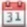 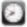 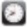 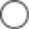 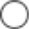 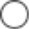 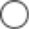 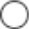 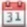 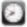 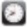 Phase I interviewPhase I interviewEligible potential participant informationName: 	DOB: 	 ID:	Phone:	Zip code:County:Health district:  Late ART prescriptions:MCO informationParticipant Medicaid Care Organization (MCO):Participant program:MCO phone:Healthcare provider informationProvider name:Provider credential:Provider phone number: Pharmacy informationPharmacy name:Pharmacy phone number:Eligible potential participant informationName: 	DOB: 	 ID:	Phone:	Zip code:County:Health district:  Late ART prescriptions:MCO informationParticipant Medicaid Care Organization (MCO):Participant program:MCO phone:Healthcare provider informationProvider name:Provider credential:Provider phone number: Pharmacy informationPharmacy name:Pharmacy phone number:Notes (prior to call)Record notes (optional)Notes (prior to call)Record notes (optional)ExpandDate and time of call	I Now J* must provide value                                                               Date and time of call	I Now J* must provide value                                                               The next questions should be conversational. They are designed to develop rapport with the participant.The next questions should be conversational. They are designed to develop rapport with the participant.The next questions should be conversational. They are designed to develop rapport with the participant.We talked earlier about this study helping with your prescribed HIV medication and staying healthy. I’d like to ask you a few questions about this.These questions will help me connect you to services or resources that could help you. I want to remind you, though, that you do not have to answer any questions. You can end this conversation at any time.We talked earlier about this study helping with your prescribed HIV medication and staying healthy. I’d like to ask you a few questions about this.These questions will help me connect you to services or resources that could help you. I want to remind you, though, that you do not have to answer any questions. You can end this conversation at any time.We talked earlier about this study helping with your prescribed HIV medication and staying healthy. I’d like to ask you a few questions about this.These questions will help me connect you to services or resources that could help you. I want to remind you, though, that you do not have to answer any questions. You can end this conversation at any time.Using your best guess, when was your last appointment with your main doctor?ExpandRecord notes (optional)ExpandRecord notes (optional)When your doctor prescribes your HIV medication, how do you usually pick it up?ExpandRecord notes (optional)I told you earlier that the study team looked at Medicaid records to understand about prescribed HIV medication. I understand that you have a prescription for:[name of late ART prescription (s)]Sometimes people know these medications as:[late ART prescription(s) alternative name(s)]Some people have told me it is hard to start new medicines. They have also told me it is hard to keep up with their current medicine.I told you earlier that the study team looked at Medicaid records to understand about prescribed HIV medication. I understand that you have a prescription for:[name of late ART prescription (s)]Sometimes people know these medications as:[late ART prescription(s) alternative name(s)]Some people have told me it is hard to start new medicines. They have also told me it is hard to keep up with their current medicine.Could you tell me if you are currently taking[name of late ARV medication(s)]?Probe .* must provide value  No - have not picked up prescription refill   Yes - have picked up prescription refill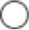 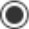   Yes - receiving ART from another source (clinical trial, free sample, leftover pills, etc.)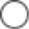   No - switched to another medication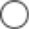   No - have never taken the medication(s)    No - other reason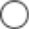 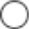 Record notes about the reason why the participant is not taking ART. If participant is taking ART, indicate source (optional).If "other" is checked, explain (required).ExpandThank you for this information. We're glad you already have the medications you need. It seems like we don't need to refer you to any specific services.We encourage you to contact your doctor or health insurance plan if you have questions about your HIV medications. Thank you!Thank participant for participating and end the call.ExpandIf the call is interrupted or the participant needs to call back another time, use this field to schedule a future call.                            I Today J     I Now J    If the call is interrupted or the participant needs to call back another time, use this field to schedule a future call.                            I Today J     I Now J    Call end time	I Now J       * must provide value	Call end time	I Now J       * must provide value	Notes (post call)Record notes on contact information to be updated.ExpandNotes (post call)Record notes on contact information to be updated.ExpandDoes contact information need to be updated?	   Yes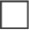 Does contact information need to be updated?	   YesCould you tell me if you are currently taking[name of late ARV medication(s)]?Probe .* must provide value  No - have not picked up prescription refill   Yes - have picked up prescription refill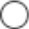   Yes - receiving ART from another source (clinical trial, free sample, leftover pills, etc.)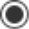   No - switched to another medication  No - have never taken the medication(s)    No - other reasonRecord notes about the reason why the participant is not taking ART. If participant is taking ART, indicate source (optional).If "other" is checked, explain (required).ExpandThank you for this information. We're glad you already have the medications you need. It seems like we don't need to refer you to any specific services.We encourage you to contact your doctor or health insurance plan if you have questions about your HIV medications. Thank you!Thank participant for participating and end the call.ExpandIf the call is interrupted or the participant needs to call back another time, use this field to schedule a future call.                           I Today J    I Now J   If the call is interrupted or the participant needs to call back another time, use this field to schedule a future call.                           I Today J    I Now J   Call end time	I Now J       * must provide value	Call end time	I Now J       * must provide value	Notes (post call)Record notes on contact information to be updated.ExpandNotes (post call)Record notes on contact information to be updated.ExpandDoes contact information need to be updated?	   YesDoes contact information need to be updated?	   YesCould you tell me if you are currently taking[name of late ARV medication(s)]?Probe .* must provide value  No - have not picked up prescription refill   Yes - have picked up prescription refill  Yes - receiving ART from another source (clinical trial, free sample, leftover pills, etc.)  No - switched to another medication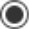   No - have never taken the medication(s)    No - other reasonRecord notes about the reason why the participant is not taking ART. If participant is taking ART, indicate source (optional).If "other" is checked, explain (required).ExpandThank you for this information. We're glad you already have the medications you need. It seems like we don't need to refer you to any specific services.We encourage you to contact your doctor or health insurance plan if you have questions about your HIV medications. Thank you!Thank participant for participating and end the call.ExpandIf the call is interrupted or the participant needs to call back another time, use this field to schedule a future call.                            I Today J    I Now J   If the call is interrupted or the participant needs to call back another time, use this field to schedule a future call.                            I Today J    I Now J   Call end time	I Now * must provide value	Call end time	I Now * must provide value	Notes (post call)Record notes on contact information to be updated.ExpandNotes (post call)Record notes on contact information to be updated.ExpandDoes contact information need to be updated?	   YesDoes contact information need to be updated?	   YesCould you tell me if you are currently taking[name of late ARV medication(s)]?Probe .* must provide value  No - have not picked up prescription refill   Yes - have picked up prescription refill  Yes - receiving ART from another source (clinical trial, free sample, leftover pills, etc.)  No - switched to another medication  No - have never taken the medication(s) 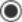 these medications    No - other reasonRecord notes about the reason why the participant is not taking ART. If participant is taking ART, indicate source (optional).If "other" is checked, explain (required).ExpandThank you for this information. We're glad you already have the medications you need. It seems like we don't need to refer you to any specific services.We encourage you to contact your doctor or health insurance plan if you have questions about your HIV medications. Thank you!Thank participant for participating and end the call.ExpandIf the call is interrupted or the participant needs to call back another time, use this field to schedule a future call.                            I Today J    I Now J   If the call is interrupted or the participant needs to call back another time, use this field to schedule a future call.                            I Today J    I Now J   Call end time	I Now J      * must provide value	Call end time	I Now J      * must provide value	Notes (post call)Record notes on contact information to be updated.ExpandNotes (post call)Record notes on contact information to be updated.ExpandDoes contact information need to be updated?	   YesDoes contact information need to be updated?	   YesCould you tell me if you are currently taking[name of late ARV medication(s)]?Probe .* must provide value  No - have not picked up prescription refill   Yes - have picked up prescription refill  Yes - receiving ART from another source (clinical trial free sample, leftover pills, etc.)  No - switched to another medication  No - have never taken the medication(s)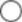     No - other reason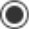 Record notes about the reason why the participant is not taking ART. If participant is taking ART, indicate source (optional).If "other" is checked, explain (required).ExpandThank you for this information. We're glad you already have the medications you need. It seems like we don't need to refer you to any specific services.We encourage you to contact your doctor or health insurance plan if you have questions about your HIV medications. Thank you!Thank participant for participating and end the call.ExpandIf the call is interrupted or the participant needs to call back another time, use this field to schedule a future call.                            I Today J    I Now J   If the call is interrupted or the participant needs to call back another time, use this field to schedule a future call.                            I Today J    I Now J   Call end time	I Now * must provide value	Call end time	I Now * must provide value	Notes (post call)Record notes on contact information to be updated.ExpandNotes (post call)Record notes on contact information to be updated.ExpandDoes contact information need to be updated?	   YesDoes contact information need to be updated?	   YesCould you tell me if you are currently taking[name of late ARV medication(s)]?Probe .* must provide value  No - have not picked up prescription refill   Yes - have picked up prescription refill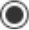   Yes - receiving ART from another source (clinical trial, free sample, leftover pills, etc.)  No - switched to another medication  No - have never taken the medication(s)    No - other reasonRecord notes about the reason why the participant is not taking ART. If participant is taking ART, indicate source (optional).If "other" is checked, explain (required).ExpandCan you talk about what gets in the way of taking your prescribed medication?Check relevant boxes below.ExpandBarriers to filling ART prescriptions (barrier list begin)Barriers to filling ART prescriptions (barrier list begin)Barriers to filling ART prescriptions (barrier list begin)    ART    ART    ART    ART    Doesn't understand medication’s      purpose 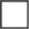   Doesn't understand prescribed     regimen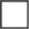   Recent change to regimen  Recent change to regimen  Doesn’t need medication because  feels healthy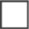   Taking HIV medication reminds participant that living with HIV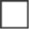   Concerned that medication not working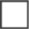   Feels worse when takes this medication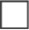   Worried about side effects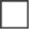   Ran out of refills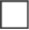   Using alternative treatments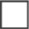 Adherence  Forgot to fill prescription(s)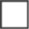   Forgot to take medication(s)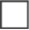   Lost or dropped pills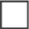   Trouble opening the pill bottle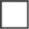   Difficulty keeping track of all medications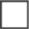   Trouble swallowing medication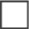   Does not want to take many HIV pills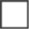   Does not want to take HIV medication(s) multiple times each day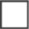   Difficulty taking HIV medication(s) at work    or include in daily schedule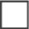   Tired of having to take HIV medication(s) [treatment fatigue]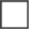   Sometimes does not have access to medicationStructuralThe pharmacy is out of stock of this medication  Does not have transportation to pick up medication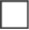   Has transportation but the drive there is too long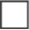   Has transportation but costs too much to get there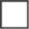   Pharmacy hours prevent medication pick­ up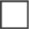   Process of refilling medication is challenging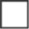   Childcare issues make it difficult to pick up medication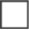   Medication costs too much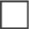   Does not trust or feel supported by the health care system (Medicaid or MCO)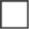   Does not trust or feel supported by the health care provider    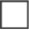   Has difficulty contacting the doctor for prescription refills or renewals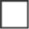   Insurer does not contract with pharmacy so that prescription can be filled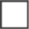   Insurer does not contract with pharmacy so that prescription can be filled  Does not have a license/ID so cannot drive to pick up prescription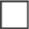 Social  Does not want pharmacy staff to know of HIV status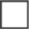 Does not want family/friends/roommates to know HIV status  No private/comfortable place to take medication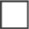   Does not feel supported in home and/or community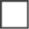   Does not have a support system of other PLWH    OtherExpand Expand Some people find it difficult to keep up with their medicine. It can be difficult at times.I'm glad we have this chance to think together about resources that might help you take your medication.Before we do that, I want to mention some information that could be helpful. You may already know that HIV medicine is lifesaving. Research tells us that people who start and keep up with their medicine can live just as long as anyone. Something that we have learned more recently is that HIV medicine also prevents HIV transmission to others, if taken regularly. It's true.So these pills can not only improve your health, they can also help you protect other people from HIV.What questions can I answer about this?ExpandRecord any notes (optional)I heard you say earlier that...[list participant’s stated barriers to taking their medications]...get in the way of taking your HIV medicine. Did I get that right?If yes, move on. If no, clarify barrier(s) with participant and repeat question.Great. Let's think together about ways to help with this.To start, could you tell me about how you think some of these challenges could be addressed?Respond according to dialogue with participant.Great. These ideas will be really useful when we think about resources available to address your challenges.ORThat's ok. I understand that it can be difficult to know where to begin. Let's think this through together.Interactively problem-solve to engage participant.It's great to think through this together. Like we talked about, I'd like to link you to some resources that may help you. There are resources available for the challenges we've talked about today.Could you tell me which of the challenges we've talked about is most important to you?If participant hos difficulty selecting one barrier, offer some encouragement.I know it can be difficult to choose just one, but just do your best. We will still provide resource information for the challenges we discussed.Select participant-identified primary barrier for direct referral.Primary barrier:Which other 1 or 2 other challenges are most important to you?Select participant-identified secondary and tertiary barrier(s).Secondary barrier:Tertiary barrier:Suggested primary referral: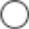 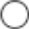 What type of service was the primary referral?MCOCommunityProviderPharmacy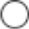 No referralSuggested primary referral:What type of service was the primary referral?MCOCommunityProviderPharmacyNo referralPrimary referral outcome	Successful warm handoff* must provide value		Called, but did not reach resource    Rescheduled (LC calls back)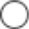   Rescheduled (participant calls back)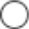   Other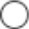 Secondary referral outcome	Successful cold handoff* must provide value	OtherTertiary referral outcome	   Successful cold handoff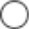 * must provide value	OtherIf the call is interrupted or the participant needs to call back another time, use this field to schedule a future call.I Today J    I Now J  Call end time	 * must provide value	Notes (post call)Record notes on contact information to be updated.ExpandDoes contact information need to be updated?	   Yes